Posti- ja logistiikka-alan unioninPAU PÄÄKAUPUNKISEUDUN TOIMIHENKILÖT rypau.pkstoimihenkilot@outlook.comwww.pauntoimihenkilot.pau.fi					0222/27.2.2022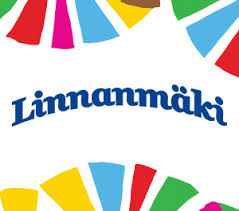 LINNANMÄEN RANNEKKEITA TARJOLLAPAUn Pääkaupunkiseudun Toimihenkilöt osasto on hankkinut ”Lintsin” rannekkeita lunastettavaksi 15 euron hintaan.Linnanmäen huvipuiston portit aukeavat perjantaina 29.4. klo 14.30 ja jos olet aikonut lähteä kesän aikana huvittelemaan, niin nyt voit osaston jäsenenä lunastaa yhden rannekkeen 15 euron hintaan.Ranneke oikeuttaa pääsyn kaikkiin huvipuistolaitteisiin ja se aktivoituu ensimmäisellä laitteella ja on voimassa kyseisen päivän. Linnanmäki toivoo, että huomioit Koronaan liittyvät rajoitukset. Lisätietoa löydät https://www.linnanmaki.fiVaraa lippu lähettämällä sähköpostia osoitteeseen;  pau.pkstoimihenkilot@outlook.com, kerro viestissä nimesi ja osoite mihin ranneke lähetetään. Vasta sen jälkeen, kun olet saanut osastolta vahvistuksen lipusta, niin maksa 15 euroa osaston tilille, DANSKEBANK FI51 8000 1101 1413 24. Kun maksu on tullut osastolle, niin lähetämme rannekkeen sinulle.Hauskaa päivää Lintsillä toivottaa,   Toimikunta